Дисциплина: Каллиграфия с методикой преподавания.Дата: 07.05.2020Тема: Основные упражнения для отработки формы букв.Письмо слов, предложений, текстов.Цель: изучить и отработать правильное соединение букв.Задачи:1. Повторить материал изученный ранее.   2. Прописать (смотри Приложение А, Б, В, Г, Д, Е, Ж. )Требования к списыванию образцов:1. обязательно оценивать лучшие  по написанию буквы и  ставить под нижней  рабочей строкой точку, а потом только можно писать следующую букву, избегая каллиграфических ошибок;2. постоянно сравнивать  своё письмо с образцом;3. Выполнять домашнее задание в данном документе. Образцы не убирать, только вставлять фотографии со своими работами.Ф.И._______________________________________________Дата: ______________________________________________Срок сдачи работ зависит от расписания  (с 11.05.2020).Всех благодарю за труд! Каллиграфия улучшается с каждым днём!!!!!!!!!!!Приятно проверять многие РАБОТЫ!   Приложение  А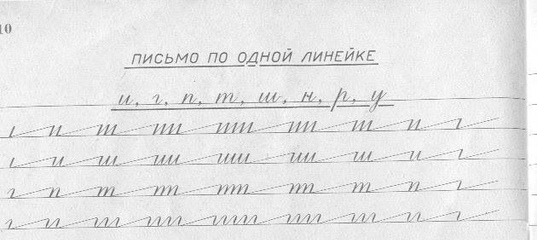 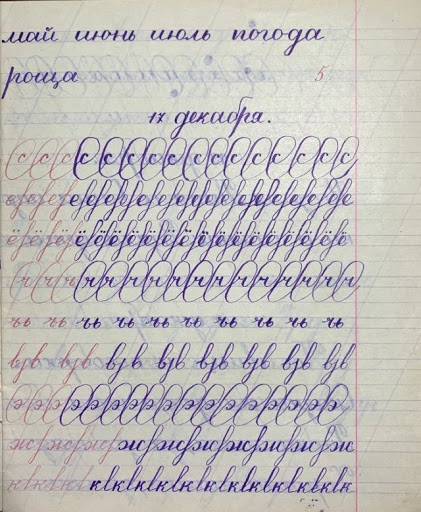 Приложение  Б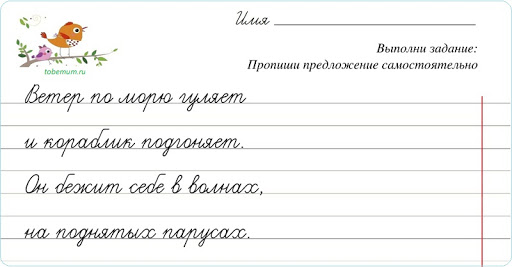 Приложение  ВПишем на выбор из Приложения В или Г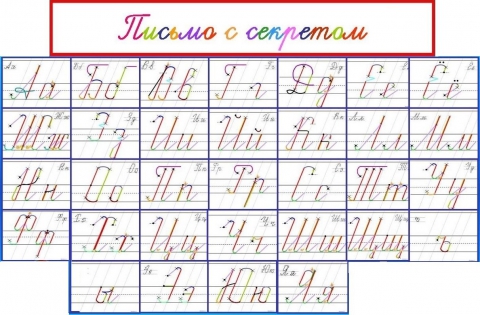 Приложение Г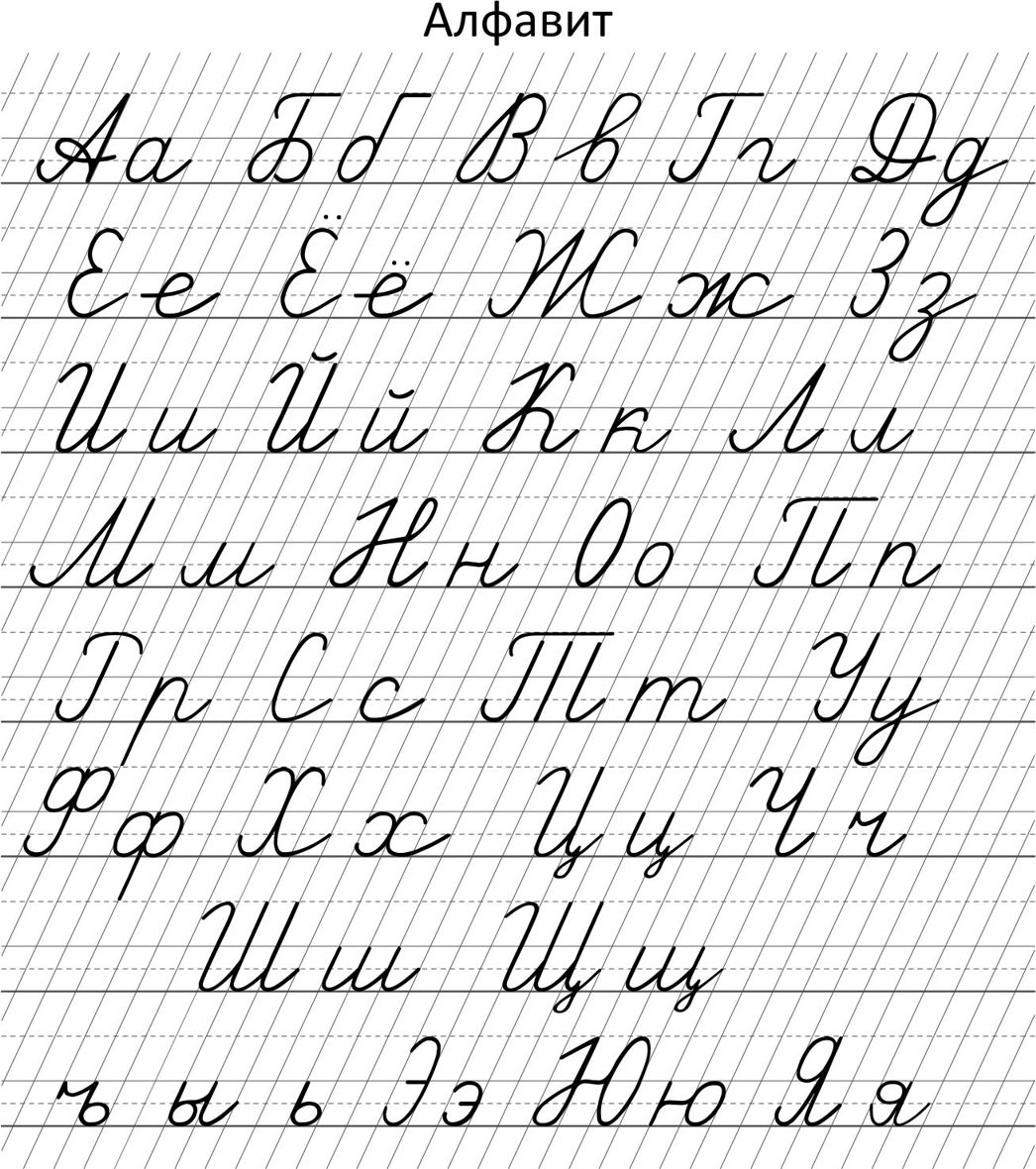 Приложение Д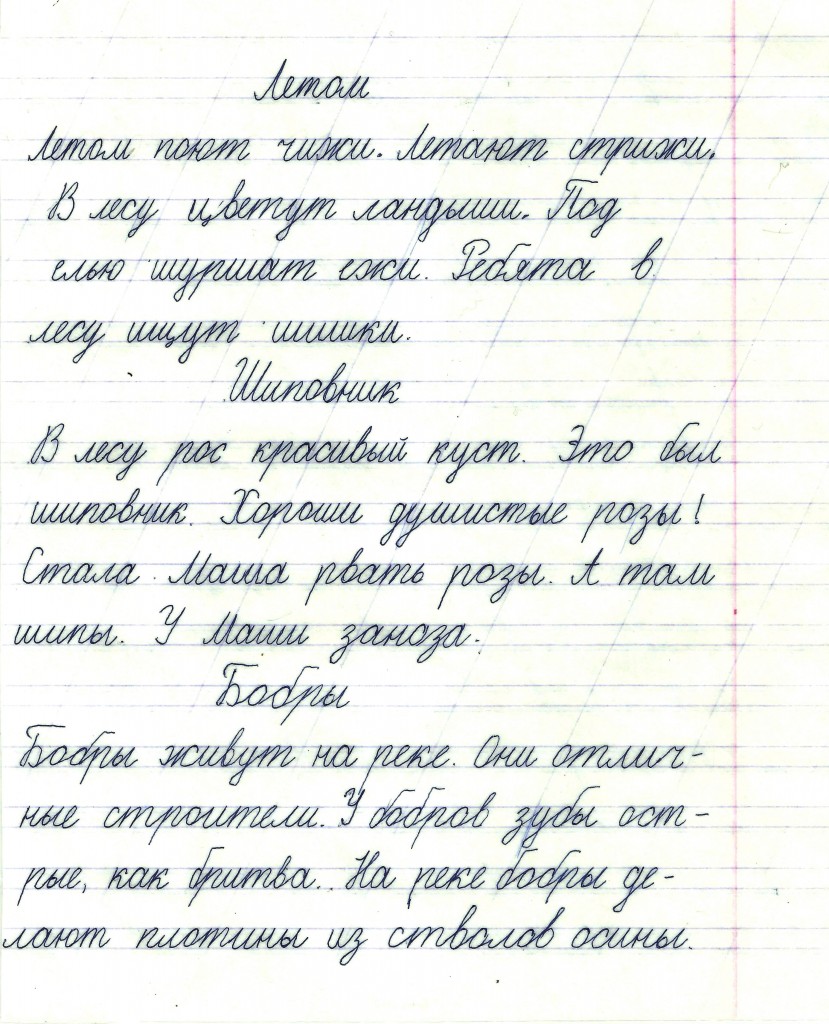 Приложение Е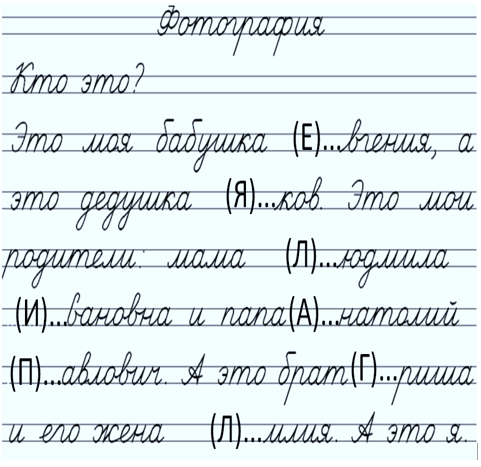 Это написать о своей семье и о себе.Приложение ЖЭто образец.А Вам необходимо:1. подобрать отрывок прозы или стихотворения по теме:  «Великой Отечественной войне»;2.  написать аккуратно, каллиграфическим почерком;3. объём работы 1 страница тетрадного листа в узкую линию;4.  сделать фото;5. вставить его в данный документ.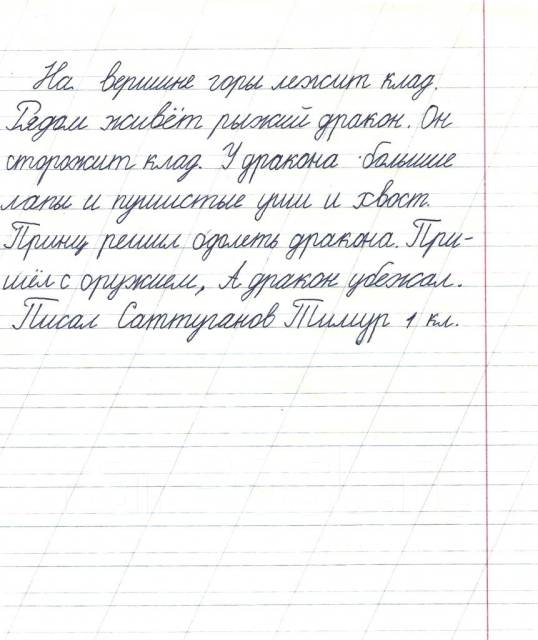 